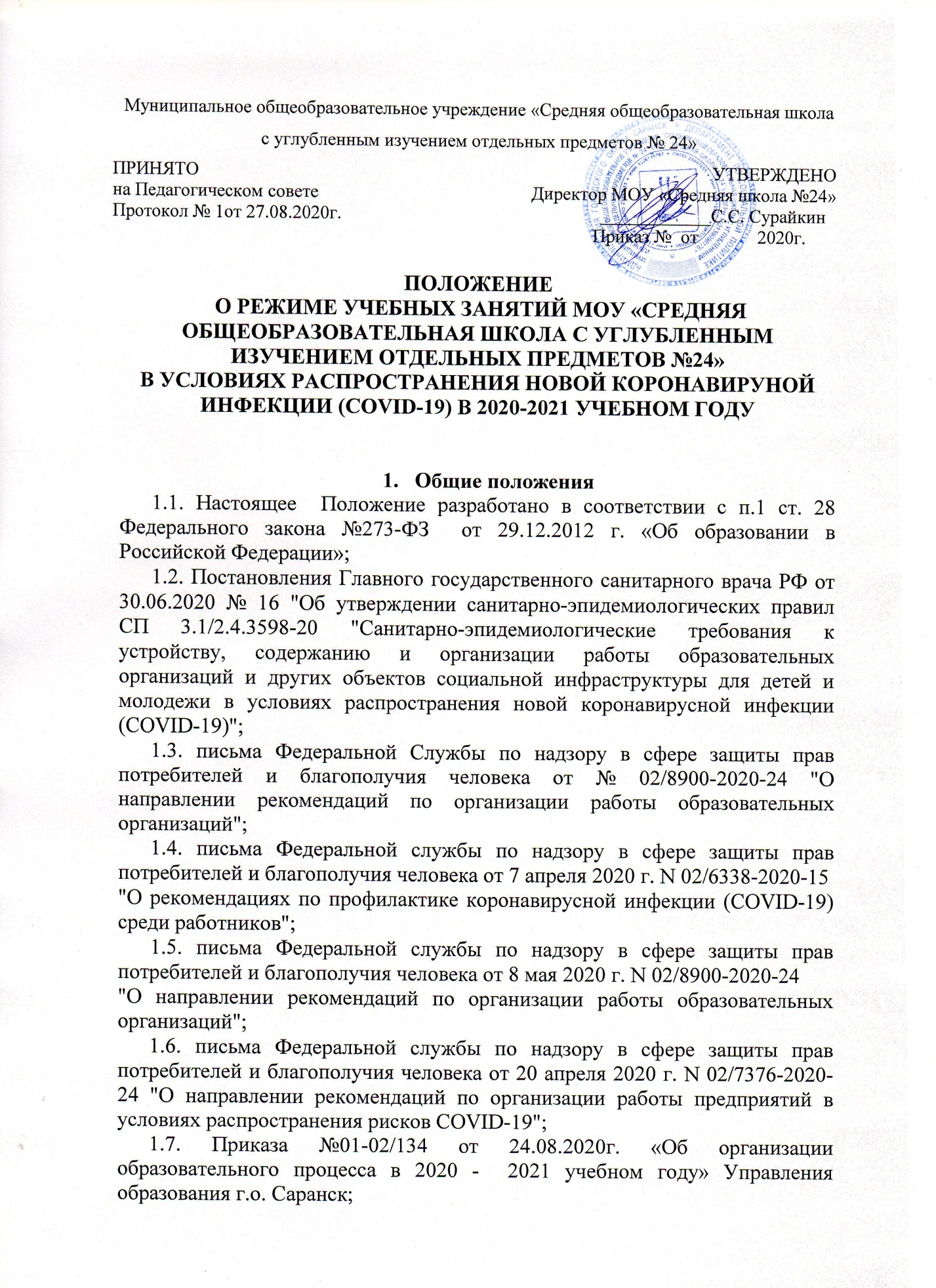 Муниципальное общеобразовательное учреждение «Средняя общеобразовательная школа с углубленным изучением отдельных предметов № 24»ПОЛОЖЕНИЕ о режиме УЧЕБНЫХ ЗАНЯТИЙ моу «Средняя общеобразовательная школа С УГЛУБЛЕННЫМ ИЗУЧЕНИЕМ ОТДЕЛЬНЫХ ПРЕДМЕТОВ №24» в условиях распространения новой коронавируной инфекции (COVID-19) в 2020-2021 учебном году1.   Общие положения1.1. Настоящее  Положение разработано в соответствии с п.1 ст. 28 Федерального закона №273-ФЗ  от 29.12.2012 г. «Об образовании в  Российской Федерации»;1.2. Постановления Главного государственного санитарного врача РФ от 30.06.2020 № 16 "Об утверждении санитарно-эпидемиологических правил СП 3.1/2.4.3598-20 "Санитарно-эпидемиологические требования к устройству, содержанию и организации работы образовательных организаций и других объектов социальной инфраструктуры для детей и молодежи в условиях распространения новой коронавирусной инфекции (COVID-19)";1.3. письма Федеральной Службы по надзору в сфере защиты прав потребителей и благополучия человека от № 02/8900-2020-24 "О направлении рекомендаций по организации работы образовательных организаций";1.4. письма Федеральной службы по надзору в сфере защиты прав потребителей и благополучия человека от 7 апреля 2020 г. N 02/6338-2020-15"О рекомендациях по профилактике коронавирусной инфекции (CОVID-19) среди работников";1.5. письма Федеральной службы по надзору в сфере защиты прав потребителей и благополучия человека от 8 мая 2020 г. N 02/8900-2020-24"О направлении рекомендаций по организации работы образовательных организаций";      1.6. письма Федеральной службы по надзору в сфере защиты прав потребителей и благополучия человека от 20 апреля 2020 г. N 02/7376-2020-24 "О направлении рекомендаций по организации работы предприятий в условиях распространения рисков COVID-19";      1.7. Приказа №01-02/134 от 24.08.2020г. «Об организации образовательного процесса в 2020 -  2021 учебном году» Управления образования г.о. Саранск; 1.8. Настоящее  Положение   регламентирует    режим работы  МОУ «СОШ №24 с УИОП» в 2020-2021 учебном году.2. Режим работы МОУ «СОШ №24 с УИОП» в 2020-2021 уч. году2.1. В МОУ «СОШ №24 с УИОП» установить поточный режим работы:2.1.1. для обучающихся 1-4-х классов в режиме пятидневной рабочей недели;2.1.2. для обучающихся 5-11 классов в режиме шестидневной рабочей недели.Устанавливаются следующие сроки  продолжительности учебного года:1-4 классы – начало с 01.09.2020 г., окончание 31 мая 2021 года;5-8, 10 классы – начало с 01.09.2020 г., окончание 31 мая 2021 года;9, 11 классы – начало с 01.09.2020 г., окончание 25 мая 2021 года.Утвердить следующий режим работы:07.30 - приход на работу дежурных учителей, администраторов;07.40 - приход на работу педагогических работников, работающих в первом потоке;8.30 - приход на работу педагогических работников, работающих во втором потоке;12.15 - приход на работу педагогических работников, работающих в третьем потоке;13.10 - приход на работу педагогических работников, работающих в четвертом потоке.Закрепляется за каждым классом отдельный учебный кабинет, за исключением кабинетов: физики, химии, информатики, иностранного языка.При входе в здание школы организуется «утренний фильтр» с обязательной термометрией участников образовательного процесса с занесением ее результатов в журнал в целях учета при проведении противоэпидемических мероприятий.Устанавливается следующее время начала учебных занятий:2.8. При наличии заявления от родителей (законных представителей) для обучающихся 1-11 классов  организуется обучение с использованием дистанционных технологий.    2.9. Организовать внеурочную деятельность с использованием дистанционных технологий с 1 по 11 классы в соответствии с утвержденным расписанием. 2.10. Приход и уход обучающихся осуществляется по отдельному графику,  утвержденному  приказом.  2.11. Уроки физической культуры максимально  проводятся на свежем воздухе. 2.12. Установить 40 минут  временем продолжительности учебного занятия.2.12.1. Установить 20 минут временем продолжительности учебного занятия с использованием дистанционных технологий.2.13.  Занятия в кружках и спортивных секциях проводить в соответствии с графиком, утверждаемым отдельным приказом.2.14. Занятия платных образовательных услуг проводить в соответствии с графиком, утверждаемым отдельным приказом.2.15. Время для организации горячего питания обучающихся 1-11 классов организуется в соответствии с графиком, утверждаемым отдельным приказом.2.16. Время для посещения школы, встречи родителей (законных представителей) с администрацией, педагогическими работниками осуществляется по предварительному  согласованию.3. Допуск обучающихся к образовательному процессу с 01.09.2020 г.:при входе в здание обучающихся дежурным администратором, специалистом по охране труда, педагогом организатором осуществляется сверка обучающихся со списком,  допущенных к учебным занятиям, предоставленных медицинским работником;проводится термометрия с занесением результата в журнал термометрии;при норме температуры тела обучающийся допускается к учебным занятиям;при повышенной температуре обучающийся помещается в изолятор, приглашается медицинский работник для оказания первой медицинской помощи, о данном факте информируется родитель (законный представитель) и вызывается скорая медицинская помощь;допуск обучающихся, ранее не допущенных к занятиям с 01.09.2020 г.,  (отсутствующего в списке допущенных лиц) осуществляется на основании справки от врача-педиатра об отсутствии медицинских противопоказаний для пребывания в детском коллективе;справку от врача-педиатра обучающийся, родитель (законный представитель) предоставляет медицинскому работнику при входе в здание, после осуществления  термометрии;факт наличия данной справки медицинским работником доводится до сведения дежурного администратора, до классного руководителя;обучающиеся, не допущенные с 01.09.2020 г.  (отсутствующие в списке допущенных лиц) без справки от врача-педиатра к учебному процессу не допускаются в здание школы. 4. Обязанности учителей, классных руководителей во время организации учебного процесса4.1. К учебным занятиям  допускаются педагогические работники, прошедшие инструктаж по программе «Профилактика коронавируса, гриппа и других острых респираторных вирусных инфекций в общеобразовательных организациях». 4.2. В кабинетах на каждой перемене:учителя-предметники проводят сквозное проветривание учебного кабинета;Учителя, работающие в 1-х и 5-х классах, ежедневно встречают обучающихся 1 и 5 классов.Учителя, работающие в  1-4 классах, по окончании занятий (внеурочной деятельности) провожают обучающихся или передают родителям (законным представителям) обучающихся и контролируют их уход домой.Учитель-предметник несет персональную ответственность за не допущение нахождения обучающихся 1-11 классов одних в учебных кабинетах и рекреациях во время перемен. Учителя предметники несут персональную ответственность за соблюдением правил пожарной безопасности, электробезопасности, норм СаНПиНа в учебных кабинетах.Классные руководители дежурного класса осуществляют дежурство с 07.30 до окончания учебного занятия по графику на установленных постах, обеспечивают дисциплину, соблюдение санитарного состояния, сохранность имущества.Учителям-предметникам, классным руководителям, руководителям кружков, секций запрещается отпускать обучающихся с уроков на различные мероприятия без разрешения администрации и соответствующего приказа основании заявления родителей (законных представителей) или лиц, их заменяющих.Учителя-предметники, руководители кружков, спортивных секций, элективных учебных предметов проводят учебные занятия согласно  утвержденному расписанию.Классные руководители 1-11 классов проводят  родительские собрания согласно утвержденному графику.Учителя-предметники, классные  руководители 1-11 классов  допускают нахождение посторонних лиц только по согласованию с администрацией школы.Классные руководители, учителя физики, химии, биологии, информатики, технологии, физической культуры  ведут журналы инструктажей обучающихся по ОТ, ТБ и правилам пожарной безопасности, своевременно проводят  инструктажи.Всем работникам и обучающимся категорически запрещено курение в здании и на территории школы.Классные руководители ежедневно ведут учет питания обучающихся, отмечают пропуски уроков обучающимися; выясняют причины отсутствия и информируют родителей.                                                                            Приложение 1                                               График проветривания кабинетовПроветривание рекреаций, коридоров, санузлов проводится во время уроковПриложение 2Распределение классов по кабинетам и потокам3 этаж2 этаж1 этажПриложение 3Режим организации очного обучения на 2020-2021 учебный год с графиком питанияПРИНЯТОна Педагогическом советеПротокол № 1от 27.08.2020г.УТВЕРЖДЕНОДиректор МОУ «Средняя школа №24»                           ____________С.С. Сурайкин                     Приказ №  от             2020г.Параллельначало занятий18.00213.30312.3048.5558.55612.3078.55813.3098.00108.00118.007.30-7.45сквозное проветривание12.20-12.30проветривание12.10-12.30сквозноепроветривание7.30-7.45сквозное проветривание8.40-8.50 проветривание13.20-13.30сквозное проветривание8.30-8.45   сквозное проветривание8.30-8.45        сквозное проветривание13.15-13.30проветривание8.40-8.50 проветривание9.35-9.45 проветривание14.10-14.20сквозное проветривание9.35-9.45 проветривание9.35-9.45 проветривание14.10-14.20проветривание9.35-9.45 проветривание10.30-10.50проветривание15.05-15.15проветривание10.30-10.40проветривание10.30-10.40сквозноепроветривание15.05-15.15проветривание10.30-10.40проветривание16.00-16.10проветривание12.20-12.30проветривание12.20-12.30проветривание16.00-16.10проветривание12.20-12.30проветривание16.55-17.00проветривание13.15-13.30проветривание13.15-13.30проветривание16.55-17.00проветривание13.15-13.30проветривание17.50-18.00сквозное проветривание№ 1№2№3№4№5№6№7№88.0010А9Г11А11Б9А9Б8.457А5Б12.306В13.308Б№9№10№11№12№14№15№16№17№198.0010Б9В8.455Г7В7Б5В5А7Г12.306А13.306Г8А8В8Г№22№23№24№25№26№27№28№29№30№338.0011В1Б1В1Г1А10В8.454А4Б4В12.303Б3А3В2А13.302Б2В2Г6БУрок Время урокаНачало занятий классовГрафик питания1 смена1 смена1 смена1 смена1 урок8.00-8.401, 9, 10, 11-е классы8.40 – 1-е классы2 урок8.55-9.354, 5, 7-е классы9.35- 4, 5-е классы3 урок 9.50-10.3010.30 – 7,9,10,11-е классы4 урок10.45-11.255 урок11.35-12.156 урок 12.30-13.102а, 3-и, 6б, 6в классы2 смена2 смена2 смена2 смена1 урок13.30-14.102б, 2в, 2г, 6а, 6г, 8-е классы14.10 – 2, 3-и классы2 урок14.25-15.0515.05 – 6, 8-е классы3 урок15.20-16.004 урок16.10-16.505 урок17.00-17.40